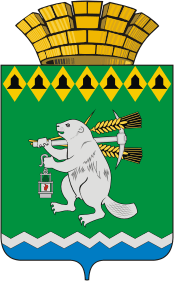 Администрация Артемовского городского округа ПОСТАНОВЛЕНИЕот ____________                                                                                       № ______О внесении изменений в постановление АдминистрацииАртемовского городского округа от 09.10.2023 № 1130-ПА«Об утверждении Порядка предоставления субсидии юридическим лицам, индивидуальным предпринимателям, физическим лицам – производителям товаров, работ, услуг на оплату соглашения о возмещении затрат, связанных с оказанием государственных услуг в социальной сфере в соответствии с социальным сертификатом»В связи с необходимостью приведения действующих нормативно-правовых актов в соответствие с особенностями работы государственных, региональных и иных информационных систем, в соответствии с Федеральным законом от 13 июля 2020 года № 189-ФЗ «О государственном (муниципальном) социальном заказе на оказание государственных (муниципальных) услуг в социальной сфере», Федеральным законом от       29 декабря 2012 года № 273-ФЗ «Об образовании в Российской Федерации», постановлением Администрации Артемовского городского округа от 08.09.2023 № 1005-ПА «Об организации оказания муниципальных услуг в социальной сфере при формировании муниципального социального заказа на оказание муниципальной услуги в социальной сфере на территории Артемовского городского округа», руководствуясь статьями 30,31 Устава Артемовского городского округа, ПОСТАНОВЛЯЮ:Внести в Порядок предоставления субсидии юридическим лицам, индивидуальным предпринимателям, физическим лицам – производителям товаров, работ, услуг на оплату соглашения о возмещении затрат, связанных с оказанием государственных услуг в социальной сфере в соответствии с социальным сертификатом (далее – Порядок) следующие изменения: Абзац 4 пункта 5 Порядка изложить в следующей редакции:«Pj – нормативные затраты на оказание муниципальной услуги на единицу показателя объема муниципальной услуги, установленные на основании Порядка определения нормативных затрат на оказание муниципальной услуги в соответствии с социальным сертификатом, утвержденного постановлением Администрации  Артемовского городского округа от 29.12.2023 № 1601-ПА «Об утверждении Порядка определения нормативных затрат на оказание муниципальной услуги «Реализация дополнительных общеразвивающих программ» в соответствии с социальным сертификатом;».Абзац 1 пункта 8 Порядка изложить в следующей редакции:«8. Уполномоченный орган в течение 5 рабочих дней после представления получателем субсидии отчета осуществляет проверку отчета.».Абзац 4 пункта 10 Порядка изложить в следующей редакции:«Pj – нормативные затраты на оказание муниципальной услуги на единицу показателя объема муниципальной услуги, установленные на основании Порядка определения нормативных затрат на оказание муниципальной услуги в соответствии с социальным сертификатом, утвержденного постановлением Администрации  Артемовского городского округа от 29.12.2023 № 1601-ПА «Об утверждении Порядка определения нормативных затрат на оказание муниципальной услуги «Реализация дополнительных общеразвивающих программ» в соответствии с социальным сертификатом;».2.   Постановление вступает в силу со дня подписания и распространяет свое действие на правоотношения, возникшие с 1 января 2024 года.3. Постановление опубликовать в газете «Артемовский рабочий», разместить на Официальном портале правовой информации Артемовского городского округа (www.артемовский-право.рф) и на официальном сайте Артемовского городского округа в информационно-телекоммуникационной сети «Интернет» (www.artemovsky66.ru). 4.   Контроль за исполнением постановления возложить на заместителя главы Артемовского городского округа Лесовских Н.П.Глава Артемовского городского округа                                           К.М. Трофимов